A Moment with Rabbi Avigdor Miller Zt"l #343 ParshasRe'eh 5776(Understanding UboSidbok..cling to Him)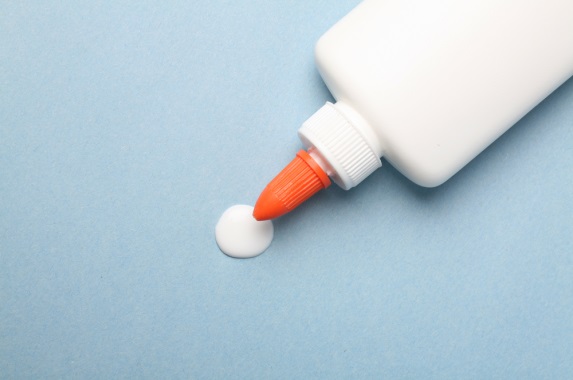 